Pledge…………………………………Pledges to support the aims of theWirral End of Life Care Charter,thereby ensuringCare, kindness and understandingfor people at the end of their lives.The signatories to this Pledge undertake that they will:Endeavour to meet all the expectations set out in the CharterEnsure all their colleagues in their organisation are aware of the Charter and its expectationsTrain and support their colleagues in the delivery of these expectationsUndertake to inform their service users about the Charter and its expectationsProvide end of life care service information for the Wirral “Find Me Help” website Signature:					Date: 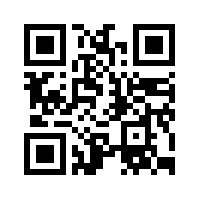 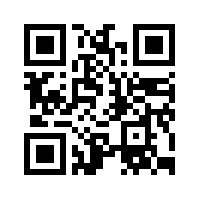 